Hoạt động phát triển thẩm mĩ – lớp mẫu giáo lớn A2       Tranh đông hồ là loại tranh dân gian. Hôm nay các bạn nhỏ lớp mẫu giáo lớn A2 tô màu tranh đông hồ 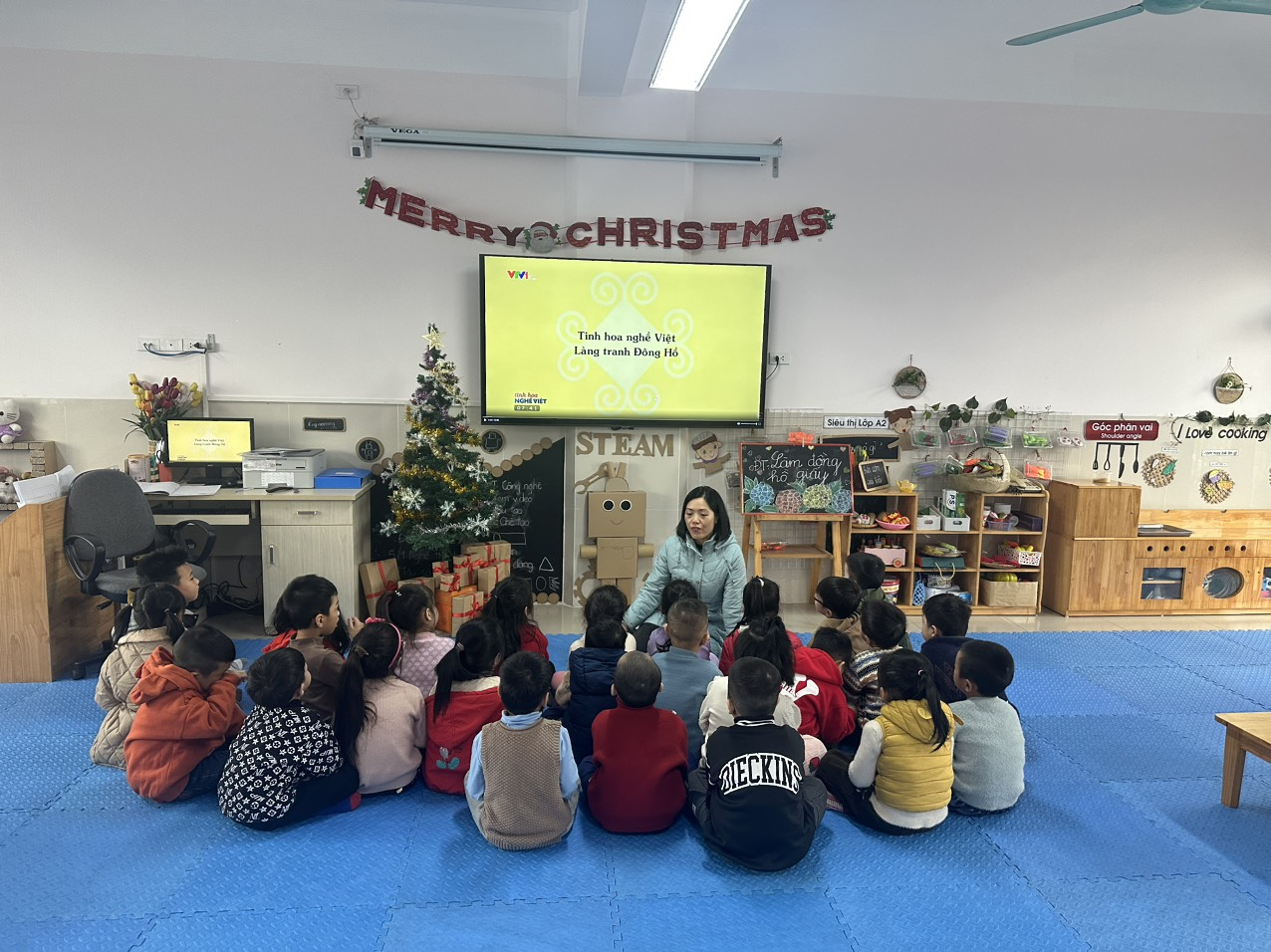 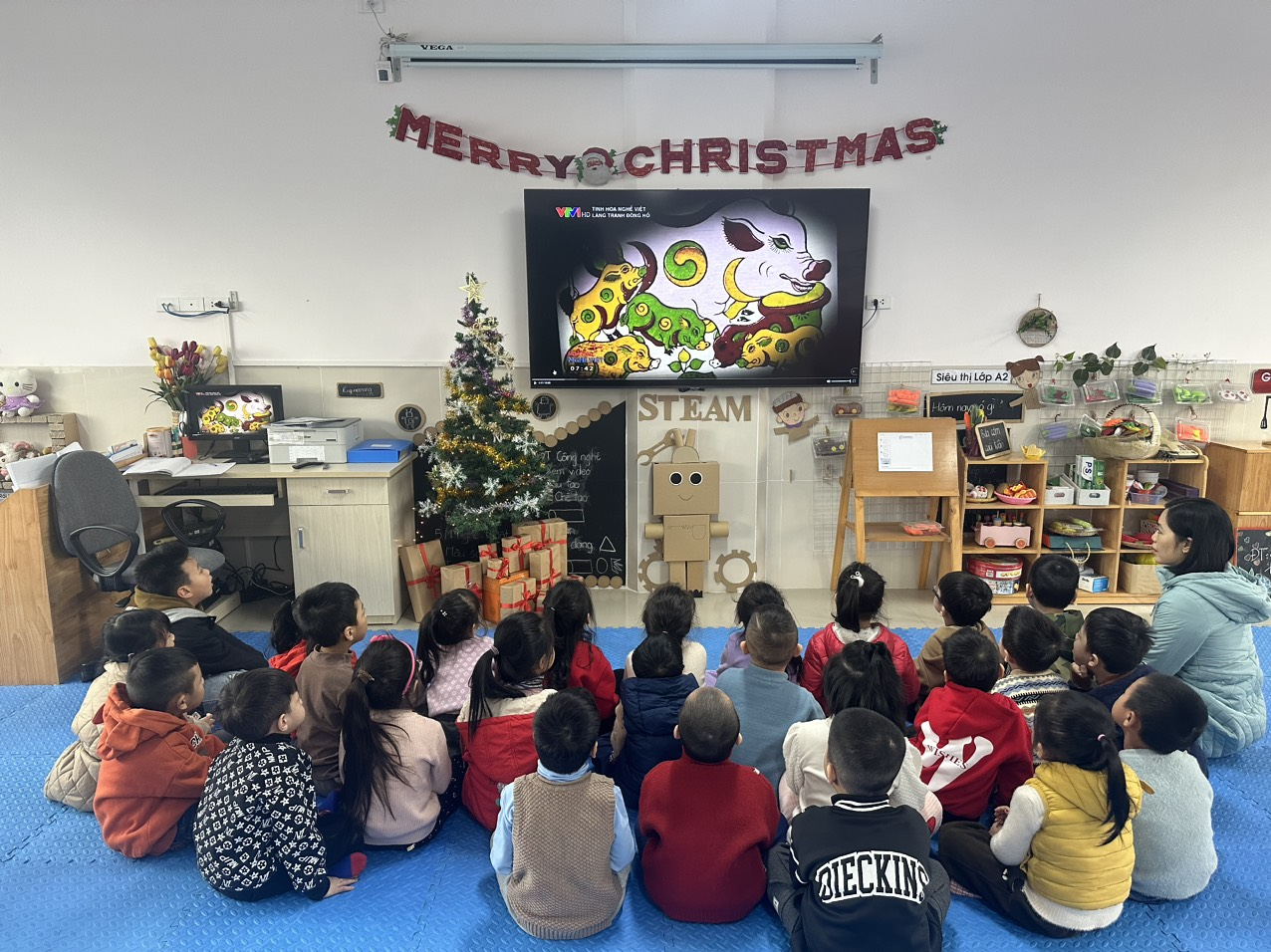 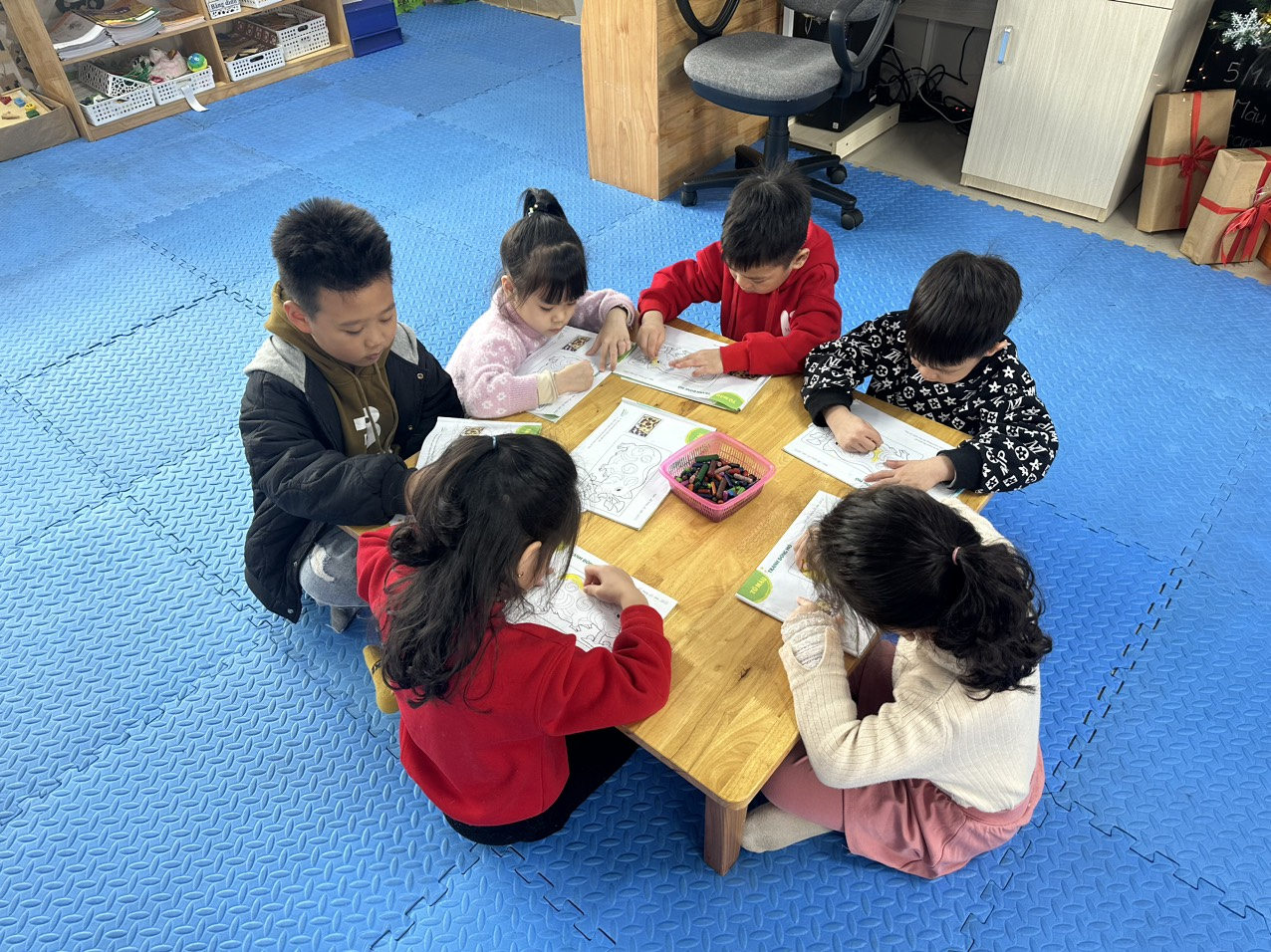 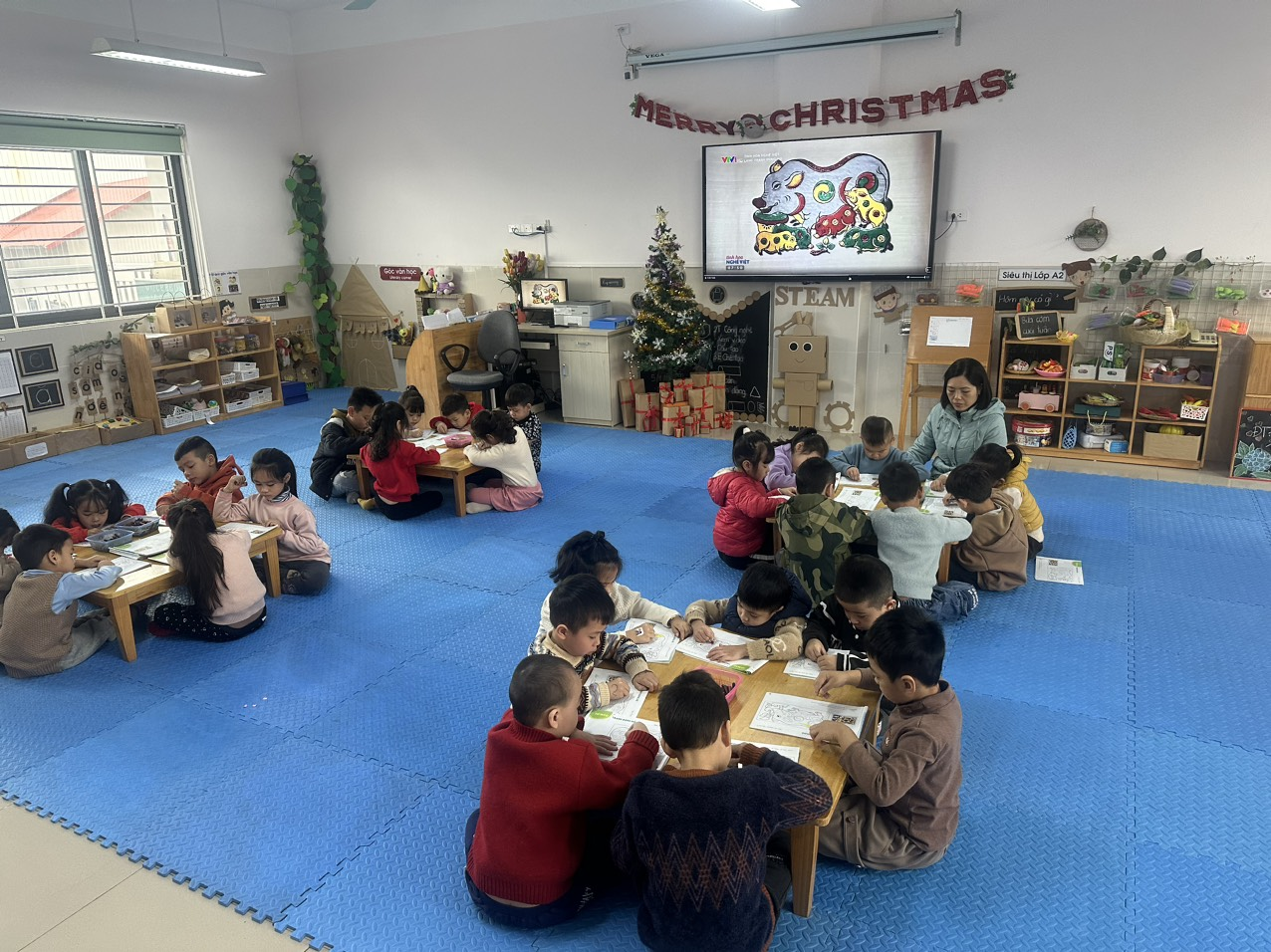 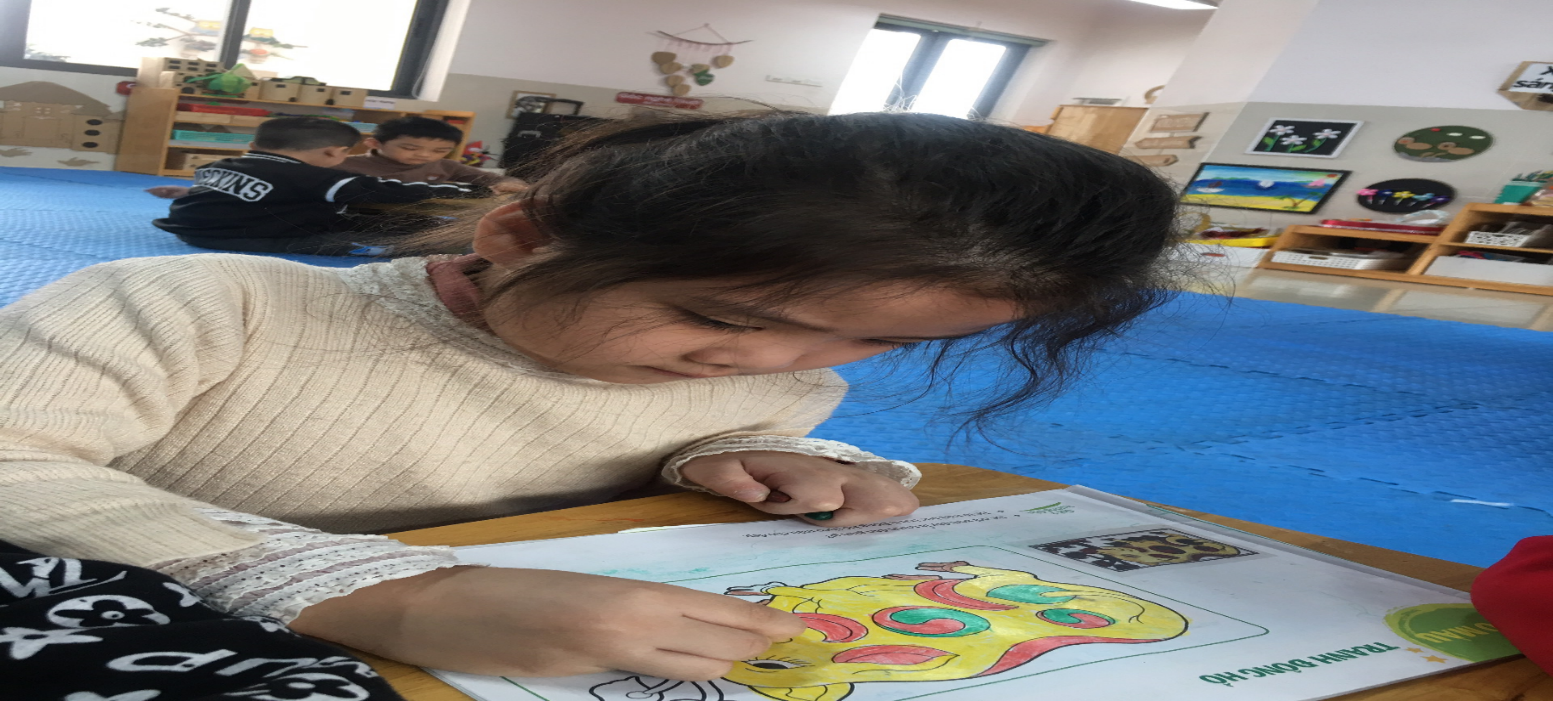 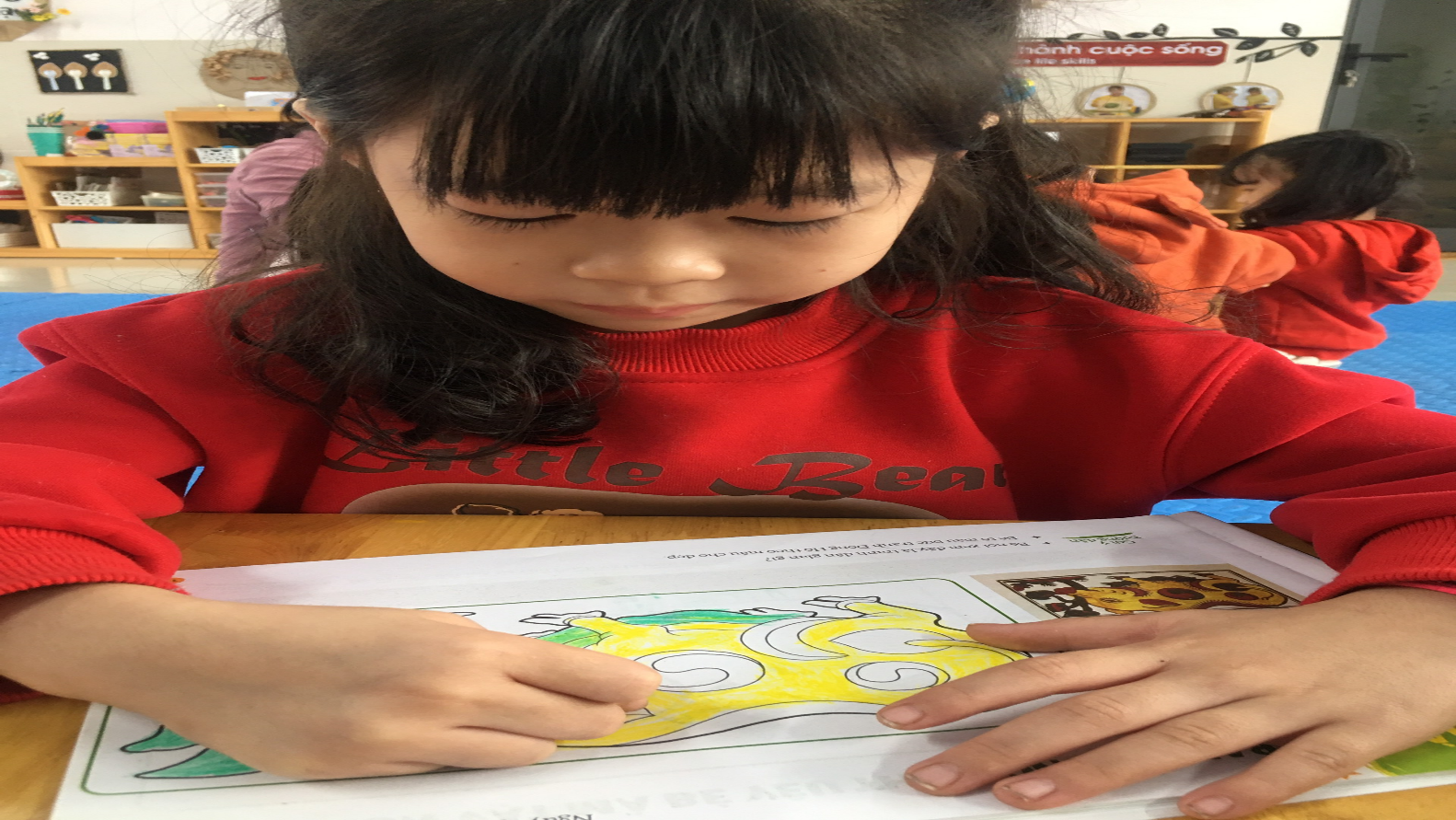 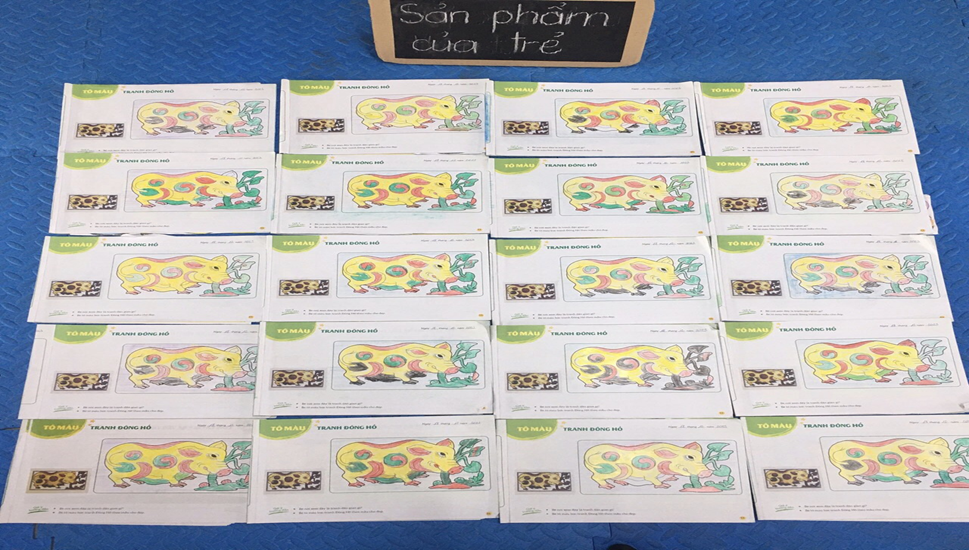 